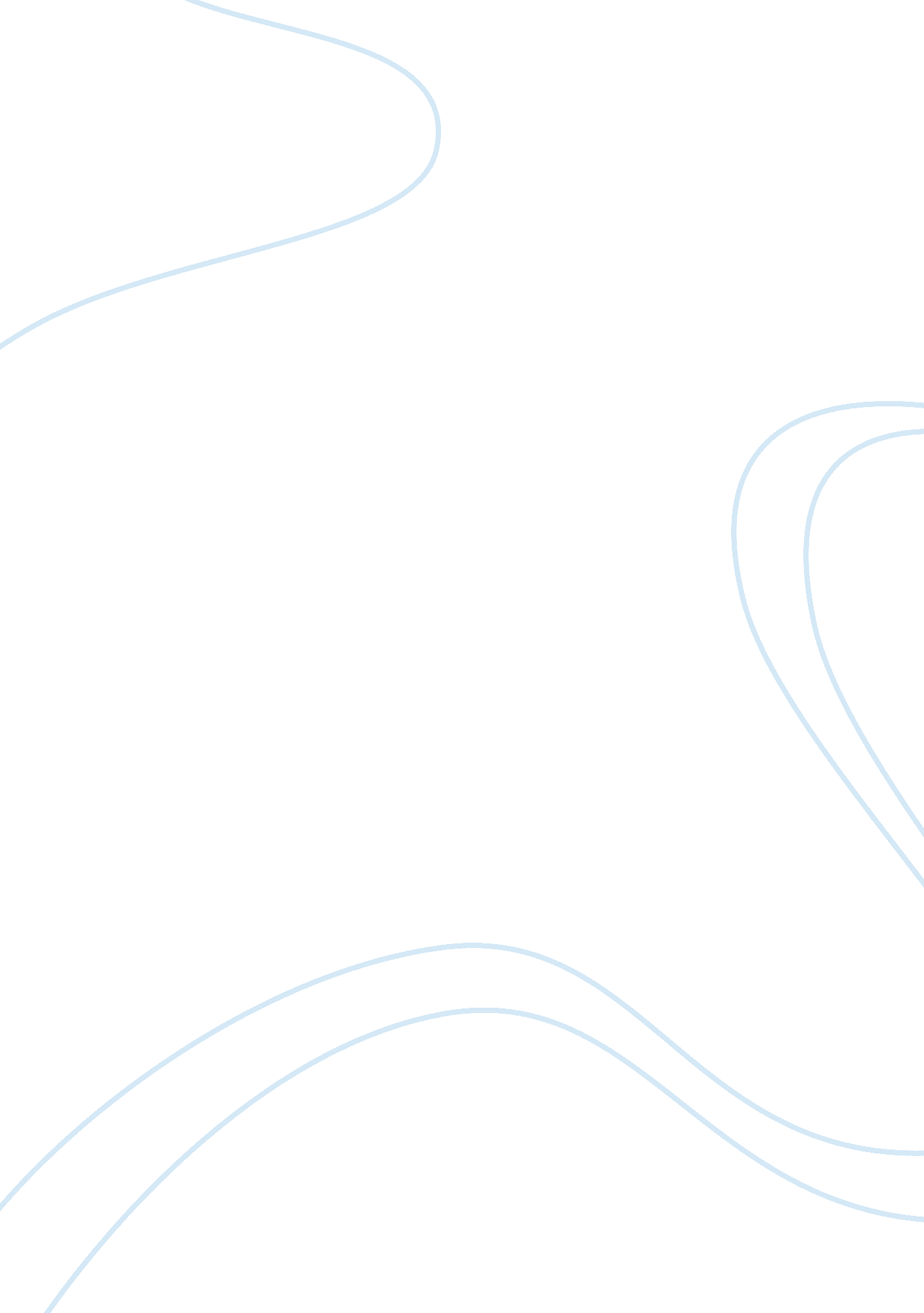 Seek knowledge from the cradle to the graveEducation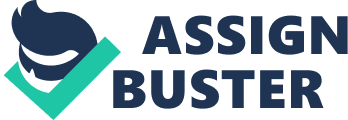 As a Saudi Arabian, I was educated in religious schools. Through my research, I have found that parochial education is similar in that it combines learning and spirituality. In the University, I plan to share the similarities of Islam and Christianity—“ Diversity of perspectives,” true to the university motto. 
Deep in tradition, Jesuit education also provides flexibility in its methods of teaching and learning that will allow me to focus on my major as well as pursue new and developing interests. Moreover, I will enjoy contributing in class discussions; membership in clubs and academic groups; and sharing my perspectives with my peers. “ Quality education in our global context” is why I wanted to study in the United States. My skills as a conversationalist, open-minded professional and strong work ethics are what I will bring to the University of San Francisco. 
Within my community in Riyadh City, I have been involved in outreach programs that help alleviate poverty. We brought relief to impoverished communities within the city and in Northern Africa and Palestine. Combating poverty through education is one of the traditions of the Jesuit Catholic education and I believe that I could further my civic goals at the University of San Francisco to help assuage poverty by joining community and university programs that focus on this goal. The Jesuit mission “ to create, communicate and apply knowledge to a world shared by all people and held in trust for future generations” is crucial not just for my personal development but in addressing social problems. 
One of the University’s missions is striving to use moral guidelines to make choices, to create a sound character, and a good lifestyle. The University of San Francisco can help me create a life in both the pursuit of knowledge, religion and moral citizenship. 